INFORME DE PARTICIPACIÓN CIUDADANA EN REUNIÓN DE  ADESCO.Fecha: 20 de septiembre de 2021Lugar: Caserío Santa Teresita, Cantón La Cruz, San Lorenzo San Vicente.Este día se realizó una reunión programada con los miembros de la ADESCO de dicho caserío para escuchar a los diferentes problemas que aquejan a la comunidad.Los miembros de la ADESCO solicitaron que se diera mantenimiento a la calle con chapoda y además que la alcaldía les proporcionara ayuda para las fiestas patronales del caserío.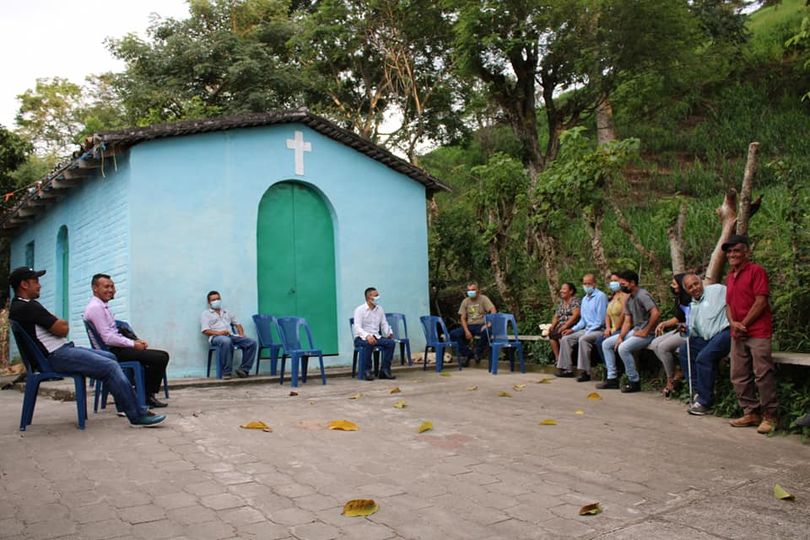 Evento Descripción Fecha Requisitos de participaciónObjetivo Resultado Reunión con líderes comunalesDicha reunión fue realizada para solicitar a los miembros de la alcaldía ayuda con mantenimiento de calles y apoyo en las fiestas patronales.20 de septiembre de 2021.Convocatoria para los miembros de la alcaldía de los líderes de ADESCO del caserío.Coordinar con los líderes proyectos en beneficio para la comunidad. Acuerdo entre ambas partes para la realización de los proyectos solicitados.